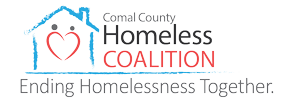 Homeless Coalition of Comal County Marketing/Communications InternAbout the Coalition:The Mission of the Homeless Coalition of Comal County is to ensure seamless care from homelessness prevention to housing permanency through advocacy and community service coordination. Founded in 2005, the purpose of the Coalition is to support services that assist families and individuals affected by homelessness or housing instability.Intern Duties:Provide support to the coalition’s social media efforts including:Set up and utilize a Twitter account on behalf of the coalitionPost on Facebook regularlyShare items pertaining to community resources for homeless on Facebook and TwitterFeature an agency of the coalition each week on social media with video interviews, photos, etc.Help generate traffic for our website through social mediaCreate a promotional brochure about the coalitionUpdate the website calendarCommunicate with agencies within the coalition to seek out events for the calendarPlan an event/social media event on homelessness awareness days in conjunction with the Advocacy Committee in order to increase public awareness about the coalitionHelp increase public awareness about the annual Point in Time survey through social media Benefits of Choosing this Internship:Networking opportunity with a wide variety of non-profits in the areaGain knowledge and experience of the non-profit sector, marketing & public relations Opportunity to help make a difference in community And more!Education/Experience Required:   Completion of, or in current pursuit of, Bachelor’s degree from a four-year accredited college or university in the fields of English, Marketing, Business Administration, Communication, Journalism, Public Relations, or related field   Knowledge and experience using Facebook, Twitter, Instagram and other social media platforms required   If interested please contact Amanda Jackson at ajackson@connectionsnonprofit.org or(830) 629 6571 ext 232.